Midsomer Norton Schools Partnership 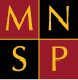 Local Governing Body – Critchill SchoolWednesday 29th June 2022Meeting open 17.30 close 18.30Signed……………………………………………………………….Position……………………………………………………………...Date …………………………………………………………………Present: Sophie AddisonAmy OsborneAndy JonesKate FrostSue BartonKathryn GurrMichelle SmithIn attendance Claire GordonBen FlanaganApologiesActionApologies accepted from Elaine Shobbrook, Emma West & Simon MillsMembershipThe board was updated regarding vacancies.Ben Flanagan joined the meeting as a guest whilst his DBS clearance is being processed.MinutesThe minutes were of a true record and signed by the chair.Declarations of Business Interest        Reviewed and updated by governors.Headteacher ReportThe HT noted key points and invited questions.The LGB gave a vote of thanks to Sally and all the team for achieving the Quality in Careers Award, that’s a huge achievement and recognition of the great offering we provide, not just with Working Futures but also the integration throughout the curriculum from a very early start.HT ReportQ - Katie Parker offered training to support non-verbal pupils with functional communication; could you please elaborate on this; how it is being implemented? How has it benefited staff/pupils? Is it something parents are closely involved with also?  A - This has yet to take place. It will focus on identifying the functions of communication SEAT ((S.E.A.T - Sensory, Escape, Attention and Tangible) and supporting pupils in developing appropriate communication strategies.Q - Critchill Visit note 27th May - was the visit from Siobhan Waterhouse specifically to observe and reflect on that particular teacher/class? Was any of the feedback given useful or applicable to the wider school? A - Siobhan is an EYFS specialist so she was asked to specifically focus on ES who is our current EYFS teacher. The curriculum is specific to this age group however good teaching can be transferred to any age. This observation demonstrates that the ECT programme is robust & successful. Q - This time last year, the main gap in learning identified was in "My world and connections" are you confident all pupils have since accessed valuable off-site activities? Are there any other specific activities you are hoping to find a provider for next school year? Will you continue to use the same off site swimming pool? A - We are using the pool again. Offsite activities have included: bouldering, community english and maths skills e.g. shopping, art for PMLD/SLD P16 learners, farm visits, careers/ employer encounters, weekly community learning. My world connections does not necessarily mean off site visits for example:I can explore how others are feeling.          I can explore emotions in stories.          I can explore other people’s emotions through social scripts.         I can explore other people’s emotions through facial expressions.         I can comment on how my peers are feeling using the zones of regulation.         I can ask a peer how they are feeling.I can begin to show an understanding of personal space         I can walk around my peers without bumping into them         I can engage in proprioceptive input to feel grounded         I can play alongside my peers without getting too close         I can respond to ‘too close’ with support         I can explore activities without needing to be in close proximity to an adultSIPThe HT noted that some areas of improvement will be carried over to next year.Q – What is the process of creating the SIP, does it come to the LGB? A – The SEF is created first, we will refer to our latest Ofsted report and think about next year’s priorities, the SIP will go to the trust first for review and approval.Q - It’s great to see so much of the 21-22 SIP is now in green, but it does highlight a few areas where we still have work ongoing, most worryingly to me in the Leadership & Management area where it seems not all performance targets have been met. Is there anything the LGB can do to help support that objective? A - Please don't worry about Performance management targets. The appraisal cycle for teaching staff runs from October-October so staff will not yet have had a full year to complete their targets. For support staff it is January-January. This is set by the trust. Q – Will the film we have planned be finished by the end of the School Year? A - Amy will upload some initial film examples to the LGB for govs to see. We will not have the film ready by the end of the year (this will roll over as a target as Alun suggested) as we have decided to have the film professionally produced. CG to upload lesson observationSafeguarding No issues of concern to report.Policies & ProceduresThe following procedures were reviewed and approved by governors.° Behaviour° SMCS° SEN° CP & Safeguarding ° Educational Visits° Business Continuity° Admissions° Lock Down° Fire Safety & EvacuationThe RSE policy was approved. Upload RSE policy to the websiteExternal VisitsNot for this meeting.AOB     The chair of governors has reviewed the SCR for term 6.Monitoring    Term 6 EYFS booked14.07.22 11am    Term 6 Post 16 booked 6.07.22 12pmThe monitoring was shared with governors for 22-23.Governor TrainingNCSC Cyber Security Training to be completed by all staff and governors.Date of future meetingWednesday 28th September @ 5.30pm in school – creative tech roomThe meeting schedule for 22-23 was shared with governors.SUMMARY OF ONGOING ACTIONSSUMMARY OF ONGOING ACTIONSSUMMARY OF ONGOING ACTIONSSUMMARY OF ONGOING ACTIONSDateActionWhoOpen/Closed12.05.22Clerk to circulate policies with relevant governorsCGClosed12.05.22Clerk to arrange term 6 meetingsCGClosed29.06.22Clerk to upload lesson observationCGOpen29.06.22Clerk to upload RSE policy to school websiteCGOpen